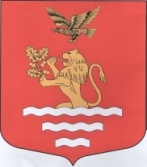 МУНИЦИПАЛЬНЫЙ СОВЕТМУНИЦИПАЛЬНОЕ ОБРАЗОВАНИЕМУНИЦИПАЛЬНЫЙ ОКРУГЧКАЛОВСКОЕСАНКТ-ПЕТЕРБУРГА197110, Санкт-Петербург, ул. Большая Зеленина, д. 20,тел/факс: (812) 230-94-87, www.mo-chkalovskoe.ru; e-mail:mo-chkalovskoe@yandex.ruРЕШЕНИЕ 10 октября 2013 года                                                                                          №12/4О рассмотрении и утверждении акта результатов проверки КРК отчета об исполнении бюджета МА МО МО Чкаловское и использование резервного фонда Местной Администрации за I полугодие 2013 годаРассмотрев акт проверки  отчета об исполнении бюджета МО МО Чкаловское и использование резервного фонда Местной Администрации за I полугодие 2013 года и заслушав и обсудив информацию председателя контрольно-ревизионной комиссии депутата Купченко С.М. об исполнении бюджета МО МО Чкаловское и использование резервного фонда Местной Администрации за первое полугодие 2013 г., Муниципальный Совет решил:Утвердить акт проверки контрольно-ревизионной комиссии  об исполнении бюджета МО МО Чкаловское и использование резервного фонда Местной Администрации за I полугодие 2013 года.Признать работу Местной Администрации МО Чкаловское по исполнению бюджета за первое полугодие 2013 года и использование резервного фонда Местной Администрации удовлетворительной.Опубликовать настоящее решение в ближайшем номере муниципальной газеты «На островах и рядом» и на официальном сайте Муниципального образования муниципальный округ Чкаловское www.mo-chkalovskoe.ru.Настоящее решение вступает в законную силу с момента его официального опубликования (обнародования).Контроль за выполнением данного решения оставляю за собой.Председатель Муниципального Совета Муниципального образования муниципальный округ Чкаловское                                          Н.Л. Мартинович